KITUTU CENTRAL JOINT EXAMINATIONKenya Certificate of Secondary EducationFORM 4, TERM 2, DECEMBER 2021233/2	 		 CHEMISTRY			PAPER 2                                 TIME: 2 HoursName: ………………………………………....……	Adm No: ……….……Class: ………………Candidate’s Signature: …….……Date: …..…/12/2021.INSTRUCTIONS TO CANDIDATES Write your name, class and admission number in the spaces provided above.Answer all the questions in the spaces provided in the questions paper.Mathematical tables and silent electronic calculators may be used.All working must be shown where necessary.For Examiners Use OnlyThis paper consists of 14 printed pages Check the Question paper to ensure that all pages are printed as indicated and no question are missing.1. 	The figure below represents trends of some properties of period three elements. Study it answer the questions that follow.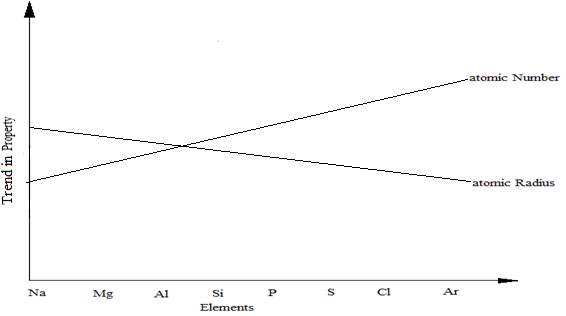 a). 	Explain the trends shown by the atomic numbers and the atomic radiii). 	Atomic number						 (1 mark)........................................................................................................................................................................................................................................................................................................................................................................ii). 	Atomic radii 							  (2 marks)........................................................................................................................................................................................................................................................................................................................................................................b). 	On the same axes, sketch the trend of reactivity across the period 	  (1mark)c). 	Write down the electronic configuration of phosphorous and sulphur in the following compoundsi). 	H3PO4 	(P=15) 						(1 mark)........................................................................................................................................................................................................................................................................................................................................................................ii).	Na2S2O3  (S=16)						(1 mark)........................................................................................................................................................................................................................................................................................................................................................................d).   	i). 	One of the elements given in the figure above is stored under water. Identify the element and give a reason as to why it is stored under water										(1 mark)........................................................................................................................................................................................................................................................................................................................................................................ii). 	State one use of aluminium that can be associated with its malleability. (1mark)........................................................................................................................................................................................................................................................................................................................................................................e). 	Explain the observation that would be made if the chloride of Phosphorous is exposed to moist air. 							(2 marks)............................................................................................................................................................................................................................................................................................................................................................................................................ 2.	a). 	Sulphur is extracted from sulphur beds below the earth’s surface. Super-heated water is pumped down a pipe into the sulphur beds.What is super-heated water and how is it obtained?                             (2marks)………………………………………………………………………………….……………………………………………………………………………….....………………………………………………………………………………….Why does the water used here have to be superheated, and not use boiling water?                                                                                                    (1mark)………………………………………………………………………………….…………………………………………………………………………………..When molten sulphur is pumped to the surface, it solidifies. Which allotrope of sulphur forms first?                                                                             (1mark)……………………………………………………………………………………………………………………………………………………………………Name the form of sulphur obtained when liquid sulphur is poured into a beaker of cold water                                                                                (1mark)…………………………………………………………………………………..…………………………………………………………………………………..b) 	The diagram below represents a set up that can be used for electrolysis of aqueous copper (II) sulphate. Use it to answer the questions that follow.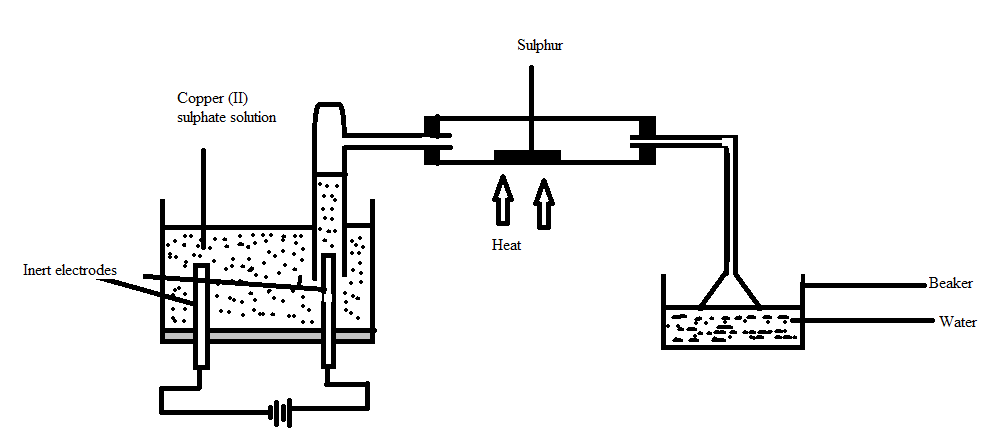 What do you understand by the term inert electrode?                            (1mark)…………………………………………………………………………………..What is the purpose of the filter funnel?                                                 (1mark)…………………………………………………………………………………..Explain what happens to the pH of the:Water in the beaker.                                                                    (1mark)……………………………………………………………………………………………………………………………………………………..Copper (II) sulphate solution                                                      (1mark)……………………………………………………………………………………………………………………………………………………Write ionic equation for the: Oxidation reaction                                                                       (1mark)…………………………………………………………………………..…………………………………………………………………………..Reduction reaction, in above set up.                                           (1mark)…………………………………………………………………………..…………………………………………………………………………..3. 	a).   	(i) 	Define the term ‘molar enthalpy of formation of a compound;            (1mark)………………………………………………………………………………………………………………………………………………………………Calculate the molar enthalpy of formation of ethane using the following   information:C2H6(g)   + O2(g)                               2CO2(g)   +   3H2O(l), ∆Hfϴ = -1561 kJ/moleC(s)   +   O2(g)                                      CO2(g)   ,                   ∆Hfϴ = -394 kJ/moleH2(g)   +   O2(g)                                     H2O(l)   ,                   ∆Hfϴ= -286 kJ/mole………………………………………………………………………………………………………………………………………………………………………………………………………………………………………………………………………………………………………………………………………………………………………….        (3marks)b)	Study the reactions below and answer the questions that follow: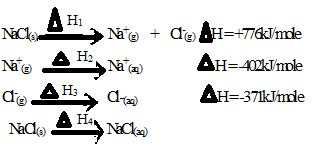 State the name given to :a)	∆H1   ……………………………………………………….(1mark)b)	∆H2   ………………………………………………………(1mark)Draw an energy cycle diagram illustrating the reactions above.                       (2marks)Determine the value of H4                                                            (2marks)………………………………………………………………………………………………………………………………………………………………………………………………………………………………………………Joy placed 100cm3 of 0.1M CuSO4(aq) in a plastic beaker , covered it with some cotton wool and recorded its initial temperature. She then added excess zinc powder to the solution and stirred it using a stirrer. She noted down the following data:Initial temperature 20.5oCFinal temperature   30.0oCDensity of solution 1.0g/cm3Specific heat capacity of water 4200J/kg/kApart from the temperature rise, state one other observation made while she was stirring.                                                          (1mark)………………………………………………………………………………………………………………………………………………Calculate the heat change for the reaction above                 (1mark)………………………………………………………………………………………………………………………………………………Determine the number of moles of ions of copper reacting                                     (1mark)………………………………………………………………………………………………………………………………………………Hence, determine the molar enthalpy of the reaction.          (1mark)………………………………………………………………………………………………………………………………………………4.		a)  	An experiment was set up to investigate the effect of temperature on the rate of 	reaction between 1.0g calcium carbonate and excess hydrochloric acid.  The temperature was varied from150C, 200C and 250C;  and data obtained for the 3 sets of reagents.Sketch a graph of volume of carbon (IV) oxide gas produced against time for each temperature on the axes below. Label each graph with corresponding temperature. Consider all gas volumes measured at same temperature and pressure.  					  (2 marks)		ii)  	Explain the shape of graphs you’ve drawn in (a) above.  	 (2marks)………………………………………………………………………………………………………………………………………………………………………………………………………………………………………………b)  	In an experiment, equal amounts of magnesium powder were placed into test tube 1 and 2 as  shown below.  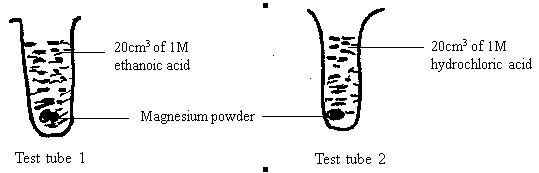 		i)  	Explain why the magnesium powder in test tube 2 gets used up faster than that in test tube 1.  						(3 marks) ………………………………………………………………………………………………………………………………………………………………………………………………………………………………………………………………………………………………………………………………		ii)  	Other than concentration, state one factor that affects the rate of a reaction.  											(1 mark) ……………………………………………………………………………………………………………………………………………………………………………………………………………………………………………… c)   	Consider the equilibrium of the reaction below		          A(g) + B(g) 			D(I) + E(g); DHq = -ve.  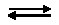 In which direction will the equilibrium position shift as a result of each of the following changes?  Explain.  i)	Raising the temperature 					(1 mark) ………………………………………………………………………………………………………………………………………………………………………………………………………………………………………………………………………………………………………………………………			ii)	Reducing the volume of the container. 			(1mark) ………………………………………………………………………………………………………………………………………………………………………………………………………………………………………………………………………………………………………………………………5.	a) 	Sodium -20 is a radio isotope and decays by beta emission as shown in the equation below.Define the term radio isotope.				(1 mark)………………………………………………………………………………………………………………………………………………………………………………………………………………………………Find the value of a and b.					(1 mark)………………………………………………………………………………………………………………………………………………………………………………………………………………………………Identify the actual symbol of element x. 			 (1 mark)………………………………………………………………………………………………………………………………………………………………………………………………………………………………b) 	The half-life of sodium -20 is 0.3 seconds. P grams of sodium -20 decays to 6 grams in 0.9 seconds.Calculate the initial mass P, of the isotope.			(2 marks)………………………………………………………………………………………………………………………………………………………………………………………………………………………………………………With reference to sodium -20, give one use of radio isotopes in medicine. 									(1 mark)………………………………………………………………………………………………………………………………………………………………………………………………………………………………………………c) 	In the Down’s process, (used to manufacture sodium) a certain salt is added to lower the melting point of sodium chloride from 8000c to 6000c.Name the salt that is added. 					(1 mark)………………………………………………………………………………………………………………………………………………………………………………………………………………………………………………State why it is necessary to lower the temperatures. 		 (1 mark)………………………………………………………………………………………………………………………………………………………………………………………………………………………………………………d) 	Explain why aqueous sodium chloride is not suitable as an electrolyte for the manufacture of sodium in Down’s process. 				(2 marks)………………………………………………………………………………………………………………………………………………………………………………………………………………………………………………………………………………………………………………………………………………………………e) 	Sodium metal reacts with air to form two oxides; give the formulae of the two oxides 									(1 mark)	………………………………………………………………………………………………………………………………………………………………………………f) 	Why is sodium used in nuclear reactors? 				(1 mark)	………………………………………………………………………………………………………………………………………………………………………………6.	The process of extraction of Aluminium is summarized as below:  Step I		  Substance		   Q			         Step II		      Step III								   Substance S(i)  	Write the formula of the main Ore X which is used in extraction of Aluminium.							     (1 mark)………………………………………………………………………………………………………………………………………………………………Name:The main residue formed after filtration in step I.	    (1 mark)………………………………………………………………………………………………………………………………………………Substance Q.						     (1 mark)………………………………………………………………………………………………………………………………………………How is the sodium Aluminate in Solution R separated from the impurity silicon (iv) oxide.				   		      (2 marks)………………………………………………………………………………………………………………………………………………………………………………………………………………………………………………What is the purpose of addition of substance S in step III.	      (2 marks)………………………………………………………………………………………………………………………………………………………………………………………………………………………………………………        (i)        Explain why the Anode in extraction of Aluminium is replaced        periodically.						  (2 marks)………………………………………………………………………………………………………………………………………………       (ii)    Write an equation for the formation of Aluminium at the cathode.	 (1 mark)…………………………………………………………………………………………………………………………………………………….Explain why Duralum an alloy of Aluminium is used in construction of aircraft 	parts and car window frames.						(1 mark)………………………………………………………………………………………………………………………………………………………………………………7.	a) 	State two types of polymerization. 					 (2marks)........................................................................................................................................................................................................................................................................ 	 b) 	Name the compound with the formula below:					          		  CH3CH2CH2ONa							  (1mark)........................................................................................................................................................................................................................................................................ c) Study the scheme below and use it to answer the questions that follow:-Name the following compounds:-						(2marks)      	  I. 	Product T     ………………………………. II. K    ………………………………		State one common physical property of substance G.		   	(1mark)........................................................................................................................................................................................................................................................................................State the type of reaction that occurred in step J.		                             (1mark)..........................................................................................................................................................................................................................................................................................Give one use of substance K. 					                 (1mark)     .........................................................................................................................................................................................................................................................................................	Write an equation for the combustion of compound P.			     (1mark)..........................................................................................................................................................................................................................................................................................Describe how compounds CH3CH2COOH   and CH3CH2CH2OH can be distinguished chemically.    								     (2marks)                 ....................................................................................................................................................................................................................................................................................................................................................................................................................................... If a polymer K has relative molecular mass of 12,600, calculate the value of n (H=1 C =12) .									       (2marks)..............................................................................................................................................................................................................................................................................................................................................................................................................................................................................................................................................................................................................................................................................................................................................................................................................................................................................This is the last printed pageQuestionMaximum scoreCandidates score110211314410512610713TOTAL                     80TOTAL                     80